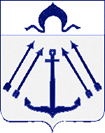 СОВЕТ ДЕПУТАТОВПОСЕЛЕНИЯ КОКОШКИНО В ГОРОДЕ МОСКВЕ__________________________________________________________________________РЕШЕНИЕот 25 января 2024 года № 27/5О дополнительном использовании собственных финансовых средствпоселения Кокошкино для осуществления переданных полномочий	В соответствии со статьей 42 Устава поселения Кокошкино, Совет депутатов поселения Кокошкино решил:Использовать собственные финансовые средства поселения Кокошкино в размере 594906,00 (Пятьсот девяносто четыре тысячи девятьсот шесть) рублей 00 копеек для дополнительного финансирования переданных отдельных государственных полномочий по первичному воинскому учету при начислении заработной платы в 2024 году.Опубликовать настоящее решение в информационном бюллетене администрации поселения Кокошкино и разместить на официальном  сайте администрации поселения Кокошкино в информационно-телекоммуникационной сети «Интернет».Контроль за исполнением настоящего решения возложить на главного бухгалтера - начальника отдела бухгалтерского учета и отчетности администрации поселения Кокошкино Лыгину Т.А.Глава поселения Кокошкино	        М.И. Бабаев